Сессия №4                         Решение № 61             25 декабря  2019 годаОтчет главы администрации Звениговского муниципального района 
по итогам 2019 года и о задачах на 2020 годЗаслушав отчет  Геронтьева В.Е., главы администрации Звениговского муниципального района, по итогам 2019 года и о задачах на 2020 год, предусмотренный подпунктом 2 пункта 6.1. статьи 37 Федерального закона от 06.10.2003 года №131-ФЗ «Об общих принципах организации местного самоуправления в Российской Федерации», Собрание депутатовР Е Ш И Л О:1.Отчет Геронтьева В.Е., главы администрации Звениговского муниципального района, по итогам 2019 года и о задачах на 2020 год, принять к сведению (отчет прилагается).2.Признать работу Геронтьева В.Е. и администрации Звениговского муниципального района за отчетный период удовлетворительной.Председатель Собрания депутатовЗвениговского муниципального района                                         Н.В. Лабутина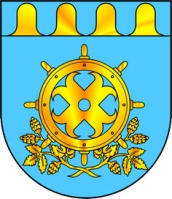 ЗВЕНИГОВО МУНИЦИПАЛ РАЙОНЫН  ДЕПУТАТ – ВЛАКЫН ПОГЫНЫН  ШЫМШЕ СОЗЫВШЕСОБРАНИЕ ДЕПУТАТОВ ЗВЕНИГОВСКОГО МУНИЦИПАЛЬНОГО РАЙОНАСЕДЬМОГО СОЗЫВА